Таблица для размещения на сайтах информацию№ФИО педагога/тех.персоналаНаименование организации, должностьФото3*4Нагрузка и расписание№ приказа и дата назначенияКакую категорию имеет, приказ № дата присвоения, наличие сертификатовСведения о перевдижении по образовательным учреждениям (приказ об увольнении №, дата, куда был трудоустроен)1Темиргалина Салтанат ГапуровнаДиректора школы, учитель казахского языка и литературы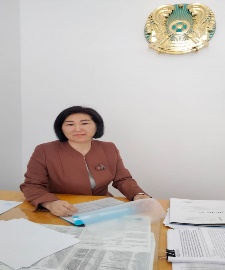 с 08.00-13.00   14.00-18.001 ставка директора, 8 часов казахского языка и литературы№ 48 от 13.03.2023 годаПедагог-эксперт по специальности казахский язык и литература, № 197 от 28.12.2020,ГУ «Отдел образования Зерендинского района»2Сагидолда БакытгульЗам по УВР, Учитель истории, географии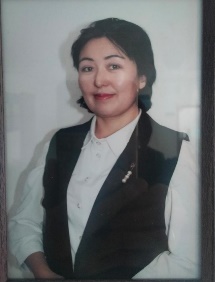 с 09.00-13.00   14.00-18.001 ставка зам дир по УВР, 7 часов истории№ 188 от 21.12.2022 годаПервая категория учитель истории№ 135 от 30.03.2018,ГУ «Отдел образования Зерендинского района»3Депу Аякоз,Зам по ВР, учитель физической культуры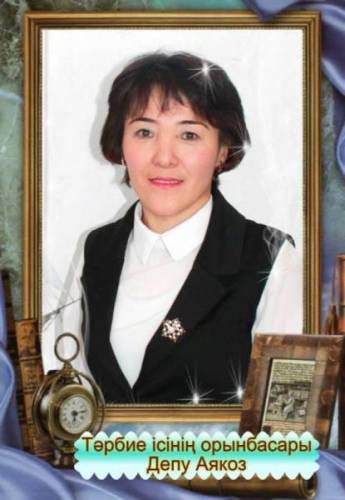 с 09.00-13.00   14.00-18.001 ставка зам дир по ВР, 7 часов физической культуры№ 70 от 01.09.2015 годаПедагог-эксперт по специальности физическая культура, № 144 от 14.08.2020,ГУ «Отдел образования Зерендинского района»По ВР третья категория4Аккошкарова Нурсулу Каирбаевна,Психолог 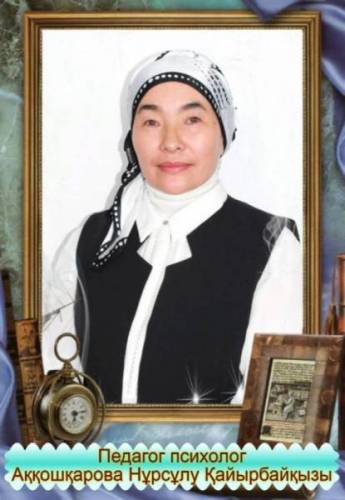 с 09.00-13.0014.00-18.001 ставка психолога№ 40 от 01.09.2014 годаб/к5Кулыжкина  Юлия ВасильевнаСтарший вожатый, учитель русского языка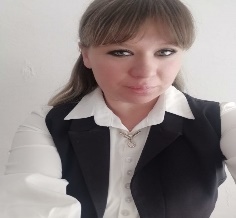 с 09.00-13.00   14.00-18.000,5 ставки старший вожатый, 16 часов русского языка и литературы№38 от 01.09.2014 годаб/к6Махатова  Жанат  Елубаевна,Учитель химии, биологии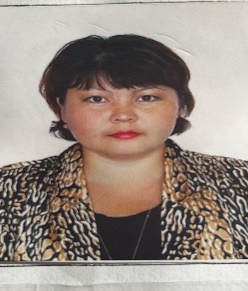 с 08.30-14,0010 часов химии и биологии№23 от 06.09.2006 годаПедагог-модератор по специальности учитель биологии,№ 140 от 30.12.2020,КГУ «Общеобразовательная школа села Байтерек»7Кузьминых  Светлана  Анатольевна,Учитель биологии и истории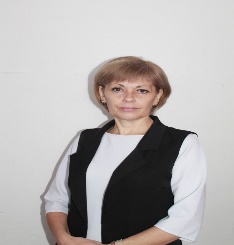 с 08.30-14,0019,5 часов биологии и истории№ 35 от 02.08.1994 годаПедагог-эксперт по специальности биология,№ 228 от 18.07.2019,ГУ «Отдел образования Зерендинского района»8Молдабаев Ермек Серикбаевич,Учитель географии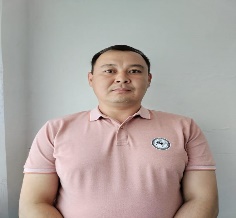 с 08.30-14,0014 часов географии№ 25 от 01.09.2021 годаб/к9Солтанбек ЖанибекУчитель математики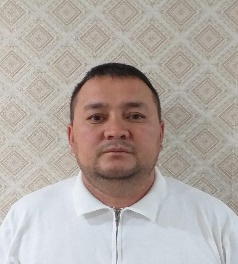 с 08.30-14,0015 часов математики№ 28 от 01.09.2018 годаб/к10Беккужина  Анаргуль  ТолеутаевнаУчитель художественного труда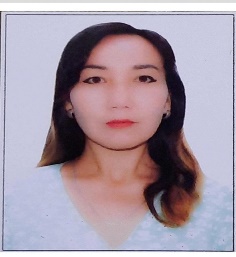 с 08.30-14,009 часов художественного труда№ 78 от 01.09.2010 годаПервая категория учитель худ труда,№ 280 от 12.06.201711Нуршарип ЕржанатУчитель физической культуры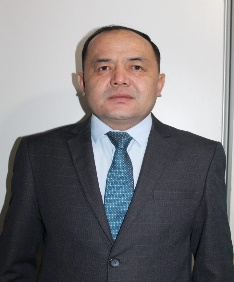 с 08.30-14,0012 часов физической культуры№ 36 от 01.09.2014 годаПедагог-модератор по специальности учитель физической культуры,№ 140 от 30.12.2020,КГУ «Общеобразовательная школа села Байтерек»12Джунусов Болат Рыспаевич, Учитель физической культуры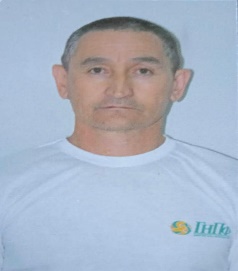 с 08.30-14,0016 часов физической культуры№ 6 от 01.09.2007 годаПедагог-эксперт по специальности физическая культура, № 152 от 13.08.2020,ГУ «Управление образования» Акмолинской области13Шаймерденов Абай ТолебаевичУчитель физики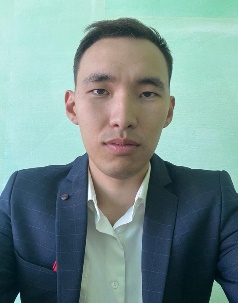 с 08.30-14,0013 часов  физики№ 26 от 01.09.2022 годаб/к14Байгужина Маржан ЕргалиевнаУчитель математики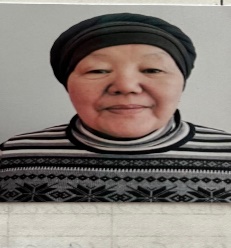 с 08.30-14,0016 часов математики№ 24 от 01.09.2022 годаВысшая, 2018 г15Көпжасар Алмас ҚұлжабайұлыУчитель информатики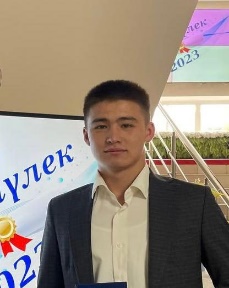 с 08.30-14,0011 часов информатики№ 38 от 01.09.2023 годаб/к16Шайкенова  Алмагуль  КабеновнаУчитель казахского языка и литературы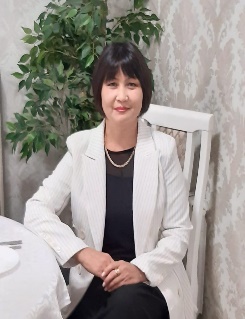 с 08.30-14,0024 часов казахского языка и литературы№ 31 от 10.11.1999 годаПедагог-эксперт по специальности казахский язык и литература,№ 228 от 18.07.2019,ГУ «Отдел образования Зерендинского района»17Пфайфер Ольга РомановнаУчитель английского языка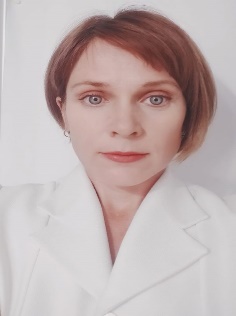 с 08.30-14,0024 часов английского языка № 10 от 01.09.2007 годаПедагог-эксперт по специальности учитель английского языка,№ 197 от 28.12.2020,ГУ «Отдел образования Зерендинского района»18Нуршарип  Сандибек  учитель истории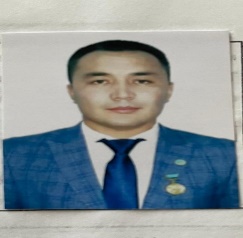 В четверг, пятницус 13.00-14,003 часа историиВысшая категория по специальности  учитель истории № 48 от 30.03.2018,ГУ «Управление образования» Акмолинской области19Васильева  Елена  Анатольевна,Учитель начальных классов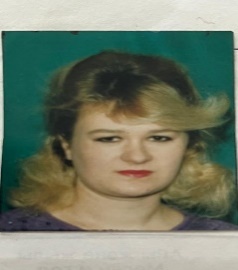 с 08.30-14,0024 часов начальные классы№ 27 от 31.12.2003 годаПедагог-модератор по специальности учитель начальных классов,№ 96 от 26.08.2019,КГУ «Общеобразовательная школа села Байтерек»20Беккужина  Торгын  Жаксылыковна,Учитель начальных классов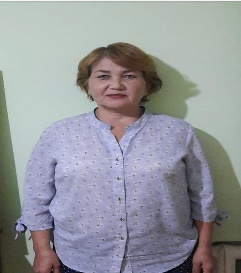 с 08.30-13,0016 часов начальных классов№ 28 от 02.10.2006 годаПедагог-модератор по специальности учитель начальных классов,№ 140 от 30.12.2020,КГУ «Общеобразовательная школа села Байтерек»21Тогталбай АйнагульУчитель начальных классов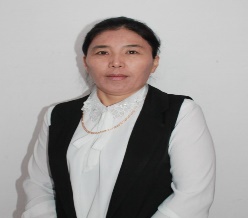 с 08.30-13,0016 часов начальных классов№ 32 от 01.09.2014 годаб/к22Советхан АлияУчитель начальных классов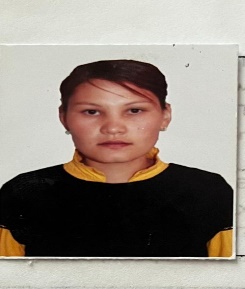 Декретный отпуск№ 8 от 01.04. 2014 годаПедагог-модератор по специальности учитель начальных классов,№ 96 от 26.08.2019,КГУ «Общеобразовательная школа села Байтерек»23Аубакирова Асем Рахметоллаевна Учитель начальных классов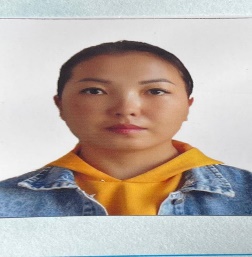 с 08.30-12,0016 часов начальных классов№ 37 от 01.09.2023 годаб/к24Рамазанова Аида СериковнаВоспитатель мини-центра «Балдырған»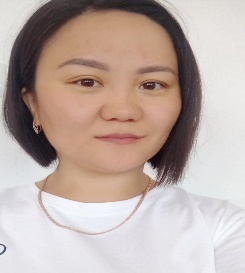 с 09.00-13.00   14.00-18.001 ставка воспитателя мини-центра№ 41 от 05.09.2019 годаб/к25Нургалиева Дамеля БаймагамбетовнаВоспитатель мини-центра «Балдырған»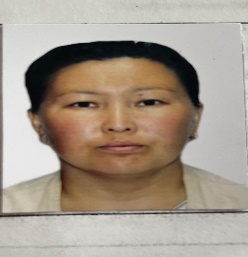 с 09.00-13.00   14.00-18.001 ставка воспитателя мини-центра№ 36 от 01.09.2023 годаб/к26Тандаева Карлыгаш  КупжасаровнаУчитель предшкольного класса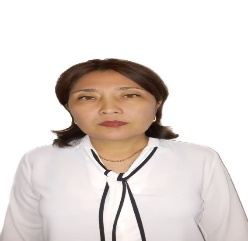 с 09.00-13.00   14.00-18.001 ставка воспитателя предшкольногокласса, 0,5 ставки библиотекаря № 1 от 01.09.2007 годаб/к27Акылбаева Жанар КосманкызыУчитель предшкольного класса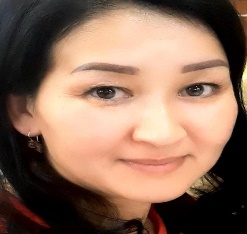 с 08.30-112.001 ставка воспитателя предшкольногокласса№ 37/1 от 31.08.2004 годаб/к28Кравченко Екатерина  АлександровнаУчитель музыки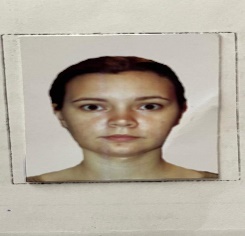 В среду с 08.30-13.005 часов музыки№ 31 от 01.09.2021 годб/к29Кушманова Алтын КупжасаровнаЗавхоз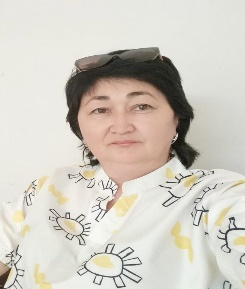 с 09.00-13.00   14.00-18.001 ставка завхоза№ 17 от 12.08.2006 года30Жумангалиева Гульжан Кзыласкеровна   Секретарь 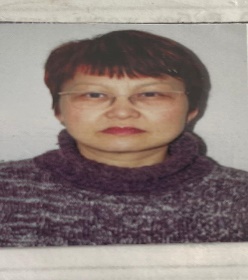 с 09.00-13.000,5 ставки секретаря№ 23 от 01.10.2015 года31Негматуллина Корлан СабитовнаТех.персонал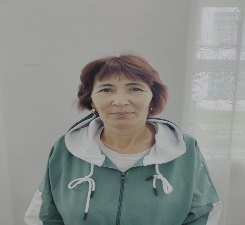 1 ставка технички№ 47 от 03.06.2009 года32Муратова Шолпан ТойжановнаТех.персонал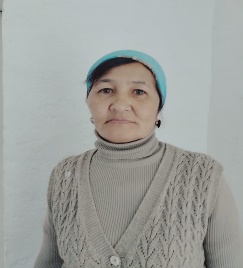 0,75 ставки технички№ 63 от 01.09.2020 года33Оразбаева Ардагуль АмановнаТех.персонал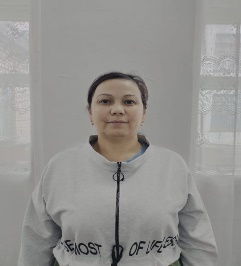 0,5 ставка технички в школе, 0,5 ставки технички в мини-центре№ 81 от 01.09.2010 года34Рамазанова Жываныш Жақсылыковнасторож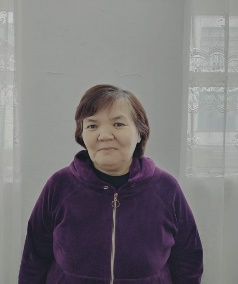 1 ставка сторожа№ 6 от 08.09.2004 года35Блоха Татьяна Викторовнаповар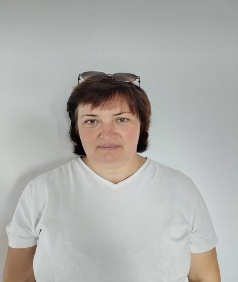 0,5 ставки повара в мини-центре, 0,5 ставки повара в школе№ 37 от 13.02.2019 года36Нуршарип Октябрьсторож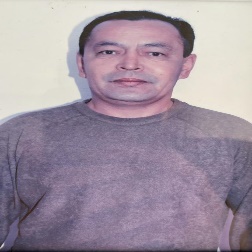 1 ставка сторожа, 0,5 ставка рабочи по обслуживанию здании № 20 от 17.06.2014 года37Ахметова Сания Жанболатовнасторож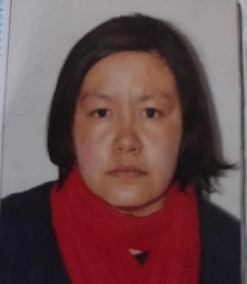 1 ставка сторожа№ 7 от 17.01.2023 года38Маликова Кымбат Кабиденовна медработник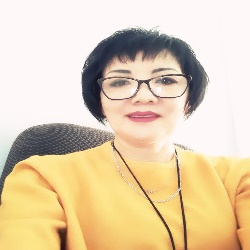 0,5 ставки медработника в мини-центре, 0,5 ставки медработника в школе№ 18 от 10.05.2023 года39Пфайфер Лилия АлександровнаТех.персонал 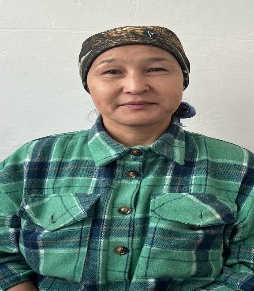 1 ставка технички№ 6 от 07.06.2011 года40Муратова Гульмира ТойжановнаТех.персонал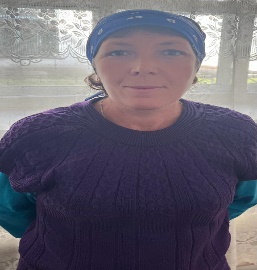 1 ставка технички№ 89  от 01.11.2010 года41Кушманов Кульжабай Хайыргельдингович сторож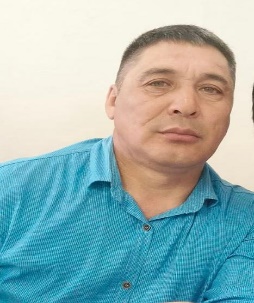 0,5 ставка рабочи по обслуживанию здании№ 89  от 01.11.2010 года